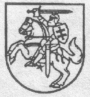                    MARIJAMPOLĖS  ,,ŠALTINIO” PROGIMNAZIJA Biudžetinė įstaiga                                                            Tel.: (8-343) 57227, 58145                                      Duomenys kaupiami ir saugomi Mokolų g. 61, 68163  Marijampolė                                 Faks. (8-343) 57227                                                 Juridinių asmenų registre                                                             El. p. mokyklasaltinio@gmail.com                          Kodas  190454249Marijampolės savivaldybės tarybai                                                                                                                                                                                        2020-ŲJŲ METŲ VEIKLOS ATASKAITA2021-03-   Nr. AT-Marijampolė                                  I.  VADOVO ŽODIS1. Marijampolės ,,Šaltinio“ progimnazija. Marijampolės savivaldybės biudžetinė įstaiga, kurioje vykdomos pradinio ugdymo ir pagrindinio ugdymo programos pirmos dalies programos, neformaliojo ugdymo programa.2. Direktorius Jonas Kukukas, vadybinis darbo stažas 28 metai.             3. Marijampolės ,,Šaltinio“ progimnazijos veiklos prioritetai:            Progimnazijos vizija –  Marijampolės ,,Šaltinio“ progimnazija –  kiekvienam patraukli mokykla, kurioje dėmesys skiriamas kiekvienam vaikui,  ugdymas joje – kūrybiškas, inovatyvus, individualizuotas ir mokymąsi motyvuojantis. Progimnazijoje aukšta bendravimo ir bendradarbiavimo kultūra; progimnazijoje nėra vietos smurtui ir patyčioms.               Marijampolės ,,Šaltinio“ progimnazijos veiklos prioritetai:            1. Ugdymo kokybė, progimnazijos mokinių mokymosi pasiekimai.            2. Pagalba mokiniui.            3. Progimnazijos mikroklimatas. Mokinių saugumas ir savijauta progimnazijoje.            Progimnazijos veikla tobulinama ir nauji tikslai keliami vadovaujantis progimnazijos veiklos įsivertinimo išvadomis, savianalize.             Metiniai progimnazijos veiklos tikslai ir uždaviniai numatomi strateginiame veiklos plane; rengiamas metinis veiklos planas vieniems mokslo metams.  Planavimo dokumentuose numatyti tikslai įgyvendinti priemonėmis atsižvelgiant į patvirtintus kalendoriniams metams asignavimus. Beveik visi 2020-iems metams numatytis tikslai ir uždaviniai progimnazijoje įgyvendinti; daliai įgyvendinti sutrukdė du kartus metuose įvesti karantinai dėl koronaviruso Covid-19 pandemijos. 2020-ais metais progimnazijoje sėkmingai buvo sprendžiamos ir planavimo dokumentuose kelti uždaviniai, ir visai nenumatytos užduotys, įgyvendinami projektai, atliekami visai neplanuoti remonto darbai, bei įrangos paieška bei pirkimas (Fotovoltinės saulės elektrinės įrengimo progimnazijoje projekto parengimas ir paraiškos pateikimas Lietuvos Respublikos aplinkos ministerijos  Aplinkos projektų valdymo agentūrai (APVA), sutarties su UAB ,,Marijampolės maistas“ dėl mokinių maitinimo paslaugos teikimo nutraukimas tikslu šią paslaugą teikti progimnazijos valgyklai; progimnazijos valgyklos patalpų remontas ir naujos įrangos pirkimas bei pajungimas, progimnazijos valgyklos darbuotojų paieška ir įdarbinimas, elektroninių moksleivio pažymėjimų diegimas).            Šalyje paskelbus karantiną, kaip ir visos bendrojo ugdymo mokyklos, progimnazija susidūrė su dideliu iššūkiu – kaip toliau mokyti kiekvieną vaiką. Sprendimas – įvestas visuotinas nuotolinis mokymas. Svarbiausias uždavinys progimnazijai buvo nepalikti vaiko nesimokymo užribyje, kad jis nepatirtų mokymosi nuostolių. Kasdienį mokymąsi klasėse pakeitė retai mūsų ugdymo praktikoje taikytas nuotolinis mokymo proceso organizavimo būdas.            Įgyvendintas mokinių mokymas nuotolinio ugdymo būdu: parengti Nuotolinio ugdymo organizavimo Marijampolės „Šaltinio“ progimnazijoje dokumentai, pasirinkta G-Suite for Education Google Classroom platforma mokinių ugdymui nuotoliniu būdu, buvo vykdomi bendruomenės mokymai. Progimnazijoje buvo kuriama ir teikiama išsami ir įvairi informacija apie nuotolinį mokymą(si) mokiniams, tėvams, mokytojams; susitarta dėl naujų funkcijų, vaidmenų (IT mokytojų, psichologų, švietimo pagalbos specialistų, bibliotekininkų, klasių vadovų), saugos per vaizdo pamokas; bendraujant su tėvais, skatinama tėvų pagalba ir ji analizuojama, į ją atsižvelgta; progimnazija susikūtė ar prisitaikė skaitmeninius įrankius, leidžiančius stebėti mokinių įsitraukimą į mokymąsi, teikti mokymosi pagalbą sunkumų patiriantiems ar silpną mokymosi motyvaciją turintiems mokiniams, taip pat specialiųjų ugdymosi poreikių turintiems mokiniams; pakoregavo pamokų tvarkaraščius, pažymint sinchroninio ir asinchroninio mokymosi formas; buvo nustatyti naują sinchroninio mokymosi formų pradžios ir pabaigos laikai, šių formų dažnumas, pertraukos; sistemingai buvo palaikomas mokytojų tarpusavio bendravimas, veiklos ir patirties reflektavimas.           Mokymas(is) nuotoliniu būdu turėjo ir teigiamų pokyčių: nuotolinis mokymas(is) padėjo išgryninti mokymą ir mokymąsi. Tapo aiškiau, už ką atsakingas mokytojas, o už ką – mokinys. Tapo akivaizdu, kad sąveika turi tapti glaudesnė. Mokant geriau mažiau, bet aiškiau, kad mokiniai suprastų, įsimintų. Svarbiomis tapo tokios ugdymo proceso savybės kaip dėmesio sutelkimas į reikšmingą dalykinį turinį, tikslumas, laiko ir jėgų taupymas, pagarbūs santykiai, pasitikėjimas mokytoju. Sustiprėjo mokyklos savo veiklos įsivertinimas (savivertės reikšmė).             4. Informacija apie ugdytinius ir klases (grupes):          Mokinių skaičiaus ir klasių komplektų skaičiaus kaita per pastaruosius metus:           2018-2019 mokslo metais mokėsi 363 mokiniai, 16 klasių komplektų (nuo 2018 m. rugpjūčio 31 d. nutrauktas pagrindinio ugdymo programos antrosios dalies vykdymas ir progimnazija nekomplektavo devintokų klasių).            2019-2020 mokslo metais mokėsi 452 mokiniai, 20 klasių komplektų (tokį klasių komplektų skaičiaus ir bendro mokinių skaičiaus padidėjimą  lėmė Mokolų mokyklos-darželio vidaus struktūros pertvarka).           Bendras mokinių skaičius  Marijampolės ,,Šaltinio“ progimnazijoje (2019-09-01 duomenimis):            2020-2021 mokslo metais progimnazijoje mokosi 441 mokinys, 20 klasių komplektų.              Bendras mokinių skaičius  Marijampolės ,,Šaltinio“ progimnazijoje (2020-09-01 duomenimis): 5. Informacija apie darbuotojus :          Pastaba: nuo 2020 m. rugsėjo 1 d. mokinių matinimą organizuoja progimnazija, mokiniai maitinami progimnazijos valgykloje.          Darbuotojų kaitos nėra.          6. Įstaigos finansavimas:          Progimnazijos finansavimas  ir asignavimų valdymas 2019 m. (EUR)           Progimnazijos finansavimas  ir asignavimų valdymas 2020 m. (EUR)        2020 m. gruodžio mėn. atliktas išankstinis apmokėjimas (2000 Eur)  kompiuterizuotai valgyklos apskaitos įrangai įsigyti.                II. INFORMACIJA APIE VEIKLOS TIKSLŲ ĮGYVENDINIMĄ             Marijampolės ,,Šaltinio“ progimnazija – Marijampolės savivaldybės biudžetinė įstaiga, vykdanti pradinio ir pagrindinio ugdymo I dalies, neformaliojo ugdymo programas.              Marijampolės ,,Šaltinio“ progimnazijos veiklos prioritetai:            1. Ugdymo kokybė, progimnazijos mokinių mokymosi pasiekimai.            2. Pagalba mokiniui.            3. Progimnazijos mikroklimatas. Mokinių saugumas ir savijauta progimnazijoje.           Strateginis 2020-2022 m. ,,Šaltinio” progimnazijos tikslas - sukurti saugią socialinę aplinką, užtikrinant kokybišką švietimo, socialinės ir psichologinės paramos, neformalaus ugdymo paslaugų teikimą ir prieinamumą.                Progimnazijos veikla tobulinama: nauji tikslai ir uždaviniai jiems įgyvendinti keliami vadovaujantis progimnazijos veiklos įsivertinimo išvadomis, savianalize. 2020 metais progimnazija siekė dviejų tikslų įgyvendinimo: 1. Gerinti sąlygas mokinių mokymosi pasiekimų, savivokos ir savivertės augimui. 2. Stiprinti STEAM mokslų strategiją progimnazijoje.             Tikslas: Gerinti sąlygas mokinių mokymosi pasiekimų, savivokos ir savivertės augimui.            Siekiant šio tikslo įgyvendinimo progimnazija 2020 metais sprendė  tokius  uždavinius:             1. Tobulinti progimnazijos darbo organizavimą, aplinkos saugumą, pritaikymą ugdymui ir veikimui drauge.            2. Įgyvendinti socialinio–emocinio ugdymo programas progimnazijos 1-8 klasėse.             3.Organizuoti veiklas, padedančias mokiniams formuoti pasitikėjimą savo jėgomis, savigarbą, mokymosi sėkmę.            4. Plėtoti socialines-pilietines ugdymo veiklas bendradarbiaujant su socialiniais partneriais, mokinių savanoriškosios veiklos inicijavimas, veiklos organizavimas.             Sėkmingos mokyklos veiklos požymis – tinkamas mokyklos misijos įgyvendinimas, t. y. geri (pageidaujami, priimtini) ugdymo(si) rezultatai ir turtingos, įsimenančios, prasmingos, malonios gyvenimo patirtys mokykloje. Ugdymo(si) rezultatai suprantami kaip: asmenybės branda, pasiekimai ir pažanga. Mokinio asmenybės brandą parodo jo savivoka, savivertė, vertybinis kryptingumas ir gyvenimo būdas; mokinio pasiekimai – tai jo įgytų bendrųjų ir dalykinių kompetencijų visuma, o pažanga – tai per tam tikrą laiką pasiektas lygis, atsižvelgiant į mokymosi startą bei asmenines raidos galimybes, mokiniui optimalų tempą ir bendrosiose ugdymo programose numatytus reikalavimus.            Pagrindiniai ir pageidaujami progimnazijos veiklos rezultatai – mokinių asmenybės branda, individualias galimybes atitinkantys ugdymo(si) pasiekimai ir nuolatinė ugdymo(si) pažanga.       Progimnazijoje vienodas dėmesys skiriamas visų asmens kompetencijų, nustatytų ugdymo programose, ugdymui(si). Įgyjami pagrindiniai gebėjimai, leidžiantys tapti pilietiškais, humaniškas vertybes puoselėjančiais visuomenės nariais ir sėkmingai planuoti asmeninį ir profesinį gyvenimą.           Mokinių pasiekimai vertinami, atsižvelgiant ne vien į apibrėžtus, programinius ugdymo tikslus, bet ir į individualias kiekvieno mokinio išgales bei ypatybes, siekiant nuolatinės asmeninės pažangos mokiniui tinkamu būdu ir tempu, netrikdomos mokinio pasiekimų lygio klasėje ar mokinių grupėje įvertinimų.                 Progimnazijoje parengtos pamokų/ugdymo dienų lankomumo apskaitos tvarkos dėka, buvo sprendžiamos progimnazijos nelankymo problemos, pagerėjo progimnazijos ir šeimos bendradarbiavimas, gerėjo mokinių pamokų lankomumas (%).              Visi progimnazijos pedagogai, klasės auklėtojai ir pagalbos mokiniui specialistai savo veiklą planavo nauja forma. Visų progimnazijos pedagogų, klasės auklėtojų ir pagalbos mokiniui specialistų veiklos planai suderinti tarpusavyje, jie dera su progimnazijos strateginiais, metiniais ir mėnesiniais veiklos planais.            Mokytojai bendradarbiauja planuojant ugdymo turinio integraciją, organizuojant teminį mokymąsi.            Pradinio ugdymo dalykus ir informacinių gebėjimų ugdymą (pamokos organizuojamos  informacinių technologijų kabinete arba progimnazijos informaciniame centre). Pamokoje dirba pradinių klasių mokytojai.           Progimnazijos aplinka – saugi; progimnazijos aplinka pritaikyta ugdymui, veikimui drauge.           Progimnazijoje veikia 1-4 ir 5-8 klasių gamtamokslinio ugdymo laboratorijos. Progimnazijoje įrengtas informacinių technologijų kabinetas 1-4 klasių mokiniams. Mokytojams ir mokiniams suteiktos sąlygos dirbti inovatyviai.           Parengtas ugdymo planas sudaro galimybę 1b, 2b ir 4a klasėse integruoti pradinio ugdymo dalykų turinį naudojant ,,Vaivorykštės“ vadovėlių komplektus.   Sudaryta galimybė kiekvieną dieną mokytis sėkmingai integruojant mokomuosius dalykus ir  bendruosius gebėjimus. Taip formuojamas pasaulio visumos suvokimas ugdymo pagrindu laikant gyvenimo reiškinių tyrimą ir pažinimą.          Vykdomas socialinis – emocinis ugdymas progimnazijos 1-8 klasių mokiniams; teikta socialinė-psichologinė pagalba mokiniams, jų tėvams (globėjams). Vadovaujantis progimnazijos ugdymo planų 14 punktu, dėl  koronaviruso (COVID – 19) pandemijos ir ugdymo proceso vykdymo nuotoliniu būdu socialinės-pilietinės veiklos buvo  koreguojamos arba laikinai buvo stabdomos, arba organizuotos nuotoliniu mokymo proceso organizavimo būdu.           Sveikatos ir lytiškumo ugdymo bei rengimo šeimai bendroji programa integruota į dalykų turinį, įgyvendinta per neformaliojo švietimo veiklas, įgyvendinta pilnai; ugdymo karjerai programa įgvendinta per klasės valandėles, socialinio pedagago veiklą (projektinės veiklos įvykdytos nepilnai); smurto prevencija įgyvendinta pilnai jos  programą integruojant į dalykų ugdymo turinį,  neformaliojo vaikų švietimo veiklų metu, klasės valandėlių metu; švietimo nacionalinio saugumo klausimais, informacinio raštingumo, verslumo, finansinio raštingumo, antikorupcinio ugdymo veiklos įgyvendintos dalinai, nes buvo vykdomos  per neformalųjį ugdymą, kasės valandėles, progimnazijos bendruomenės veiklas; buvo sudaryta galimybė kiekvienam mokiniui  kiekvieną dieną tarp pamokų užsiimti aktyvia veikla (forma – ne trumpesnės kaip 20 min. aktyvios pertraukos kasdien); socialinė-pilietinė veikla 5-8 klasių mokiniui yra privaloma, bet dėl karantino įvedimo šios veiklos vykdymas  buvo atidėtas; savanorška mokinių veikla organizuota pagal Savanorių klubo veiklos planą ir galimybes.           Progimnazijoje – stipri savivalda. Mokiniai aktyviai dalyvavo savivaldos veikloje,  ugdėsi socialinius gebėjimus, mokėsi dirbti komandoje, išsiugdė gebėjimus konstruktyviai spręsti problemas, atsiskleidė kaip lyderiai. 5 progimnazijos mokiniai yra progimnazijos tarybos nariai, progimnazjoje veikia 15-os mokinių mokinių taryba. Mokinių taryba kasmet atnaujinama naujais nariais, bet jos tradicijos, iniciatyvos ir veiklos yra tęstinos.            Marijampolės savivaldybės administracijos ir Marijampolės moksleivių centro organizuotame  konkurse ,,Mokinių savivaldos matomos ir girdimos“ ,,Šaltinio“ progimnazijos  mokinių Taryba pripažinta ,,2020 metų iniciatyviausia mokinių taryba“.	Tikslas: Stiprinti STEAM mokslų strategiją progimnazijoje.           Siekiant šio tikslo įgyvendinimo progimnazija 2020 metais sprendė tokius uždavinius:             1. Modernizuoti pradinio ugdymo programos turinio įgyvendinimą ir užtikrinti STEAM ugdymui reikalingos mokymosi aplinkos kūrimą.           2. Tobulinti  mokytojų kompetencijas STEAM srityje ir  skatinti progimnazijos bendruomenės (mokinių, mokytojų, tėvų) domėjimąsi STEAM.           Parengtas STEAM mokyklos vystymo planas, parengti STEAM klasių veiklų preliminarūs tvarkaraščiai.            Progimnazija dalyvavo ES fondo projekto “Mokyklų aprūpinmas gamtos ir technologinių mokslų priemonėmis” trečiame pirkime. Progimnazija pasirinko ir užsisakė gamtos ir technologinių mokslų priemones. Visos užsakytos priemonės gautos ir susistemintos gamtamokslinio ugdymo laboratorijoje. Projekto dėka mokytojai gali naudotis metodinėmis rekomendacijomis.           Užtikrinant kokybišką ugdymą, progimnazijoje dėmesys buvo skiriamas progimnazijos darbuotojų kompetencijų tobulinimui, inovacijų diegimui, materialinės bazės ir ugdymosi aplinkos atnaujinimui. Nacionalinėse strategijose ir programose keliamas tikslas skatinti vaikus domėtis gamtos, technologijų, inžinerijos, matematikos ir dizaino (STEAM) mokslais, kompleksiškai ugdyti įvairių mokslų žinių siejimą ir praktinį pritaikymą.  2020 metais progimnazijoje toliau buvo puoselėjama STEAM mokslams palanki mokyklos kultūra, t. y. stengiamasi užtikrinti STEAM mokymo(si) kokybę, tobulinamos STEAM mokytojų kompetencijos. STEAM ugdymas progimnazijoje buvo organizuojamas per formalųjį (STEAM dalykų pamokos, šių dalykų moduliai) ir neformalųjį (neformaliojo švietimo programos, matematikos, IT ir gamtamokslinės olimpiados, konkursai, projektai, konferencijos, paskaitos, išvykos) ugdymą.            Pradinio ugdymo programos turinys įgyvendintas modernizuotai – STEAM ugdymu ir jam tinkamoje mokymosi aplinkoje.            Pagerėjo mokytojų darbo vietos kompiuterinė-organizacinė technika, gamtamokslinio ugdymo priemonės; progimnazija įsigyjo integruoto ugdymo vadovėlius.             Progimnazijos bendruomenė (mokiniai, mokytojai ir tėvai) domėjosi pokyčiais ugdymo procese, domėjosi STEAM. Progimnazijoje parengtas STEAM mokyklos vystymo planas. Progimnazija bendradarbiavo su verslu, ieškojo rėmėjų.            Padidėjo mokytojų ir pagalbos mokiniui specialistų, kitų specialistų kompetencijos naudojant IKT ir kitas technologijas, aktyvaus ugdymo metodus. Progimnazijoje veikė 1-4 ir 2020 metais pradėjo veikti 5-8 klasių gamtamokslinio ugdymo laboratorijos. Progimnazijoje įrengtas informacinių technologijų kabinetas 1-4 klasių mokiniams.            2020 m. progimnazijoje buvo įgyvendinamos strateginio plano ir progimnazijos metinio veiklos plano įgyvendinimo kryptys ir svarbiausi tikslai, uždaviniai. Pasiekti planuotų rezultatų bei rodiklių, realiai  sutrukdė koronaviruso (COVID – 19) pandemija ir ugdymo procesas nuotoliniu būdu.            Progimnazijos veiklos rezultatai. Įgyvendinus progimnazijos 2020 metų strateginio veiklos plano ir  2019-2020 mokslo metų veiklos plano tikslus, pasiekti šie  teigiami pokyčiai:            1. Parengtos pamokų/ugdymo dienų lankomumo apskaitos tvarkos dėka, sprendžiamos progimnazijos nelankymo problemos, didėja progimnazijos ir šeimos bendradarbiavimas, pagerėjo mokinių pamokų lankomumas.              2. Progimnazijos pedagogai, klasės auklėtojai ir pagalbos mokiniui specialistai savo veiklą planavo nauja forma. Visų progimnazijos pedagogų, klasės auklėtojų ir pagalbos mokiniui specialistų veiklos planai dera tarpusavyje, dera su progimnazijos strateginiais, metiniais ir mėnesiniais veiklos planais.            3. Gerėjo mokinių mokymosi kokybė, didėjo mokinių pažangumas.              4.  Nesumažėjo klasių komplektų skaičius.            5. Progimnazijos aplinka tapo saugesne; progimnazijos aplinka pritaikyta ugdymui, veikimui drauge.            6. Pradinio ugdymo programos turinys įgyvendinamas modernizuotai – STEAM ugdymu ir jam tinkamoje mokymosi aplinkoje.            7. Pagerėjo mokytojų vietos kompiuterinė-organizacinė technika, gamtamokslinio ugdymo priemonės; progimnazija įsigyjo ,,Vaivorykštės“ integruoto ugdymo vadovėlius.             8. Progimnazijos bendruomenė (mokiniai, mokytojai ir tėvai) domėjosi pokyčiais ugdymo procese, domėjosi STEAM.            9. Progimnazijoje buvo parengtas ir įgyvendinamas STEAM mokyklos vystymo planas. Progimnazija bendradarbiavo su verslu, ieškojo rėmėjų.            10. Padidėjo mokytojų ir pagalbos mokiniui specialistų, kitų specialistų kompetencijos naudojant IKT ir kitas technologijas, aktyvaus ugdymo metodus.            11. Progimnazijoje veikė 1-4 ir 5-8 klasių gamtamokslinio ugdymo laboratorijos.            12. Progimnazijoje įrengtas informacinių technologijų kabinetas 1-4 klasių mokiniams.            13..Vykdomas progimnazijos 1-8 klasių mokinių socialinis-emocinis ugdymas, teikiama efektyvesnė socialinė-psichologinė pagalba mokiniams, jų tėvams (globėjams).            14. Progimnazijoje veikia stipri savivalda. Mokiniai aktyviai dalyvauja savivaldos veikloje,  ugdosi socialinius gebėjimus, mokosi dirbti komandoje, išsiugdo gebėjimus konstruktyviai spręsti problemas, atsiskleidžia kaip lyderiai.                                     III.  KITA INFORMACIJA           Progimnazijos bendruomenė Olweus patyčių prevencijos programą įgyvendina nuo 2015 m. rugsėjo mėnesio.                 Programos esmė – išmokyti visą progimnazijos personalą atpažinti, pastebėti patyčias ir tinkamai į jas reaguoti.            Programos įgyvendinimo principai: patyčių stabdymas – suaugusiojo atsakomybė ir pareiga; mokytojai itin daug šilumos ir dėmesio skiria mokiniams, įsitraukia į jų veiklas; progimnazijoje yra susitarta dėl teisingų ir tvirtų ribų nepriimtinam elgesiui, ir kai jos pažeidžiamos, metodiškai  naudojamos neagresyvios bausmės.           Kiekvieno progimnazijos darbuotojo kompetencija –  atpažinti patyčias bei gebėjimas tinkamai į jas reaguoti.              Olweus programos kokybės užtikrinimo sistema (OPKUS) pradėta įgyvendinti nuo 2017 m. kovo mėnesio.  Opkus tikslas – užtikrinti Olweus patyčių prevencijos programos vertybinių nuostatų tvarumą ir programoje taikomų nuostatų tęstinumą.           2018 m. pavasarį progimnazijoje vyko Olweus programos išorinis auditas, kurio tikslas – nustatyti, ar progimnazijoje vykdomos veiklos ir gauti rezultatai atitinka reikalavimus, keliamus sertifikuotai Olweus programos mokyklai. 2018 m. rugpjūčio 8 d. Specialiosios pedagogikos ir psichologijos centras pažymėjimu Nr. OM7.1-18 patvirtino, kad  Marijampolės „Šaltinio“ pagrindinė mokykla – OLWEUS mokykla 2018 – 2020 mokslo metais. 2019 m. rugsėjo 1 d. progimnazijai suteiktas OLWEUS mokyklos vardas.            Vadovaudamasi OPKUS standartu, progimnazijos bendruomenės nariai ir toliau nuosekliai laikėsi Olweus patyčių prevencijos programos nuostatų ir užtikrino programoje taikomų priemonių tęstinumą. 2020 m. lapkričio 13 d. progimnazijoje buvo atliktas antrasis OLWEUS programos auditas dėl OLWEUS mokyklos vardo. 2020 m. gruodžio 23 d. Nacionalinė švietimo agentūra pažymėjimu Nr. OM9.2-19 patvirtino, kad Marijampolės „Šaltinio“ progimnazija pripažįstama OLWEUS mokykla 2020-2021 ir 2021-2022 mokslo metams.           Kasmet sudaromas Marijampolės “Šaltinio” progimnazijos Olweus programos kokybės užtikrinimo sistemos (OPKUS) planas.           Olweus programos nuostatos integruotos į formalų ir neformalų ugdymą. Klasių valandėlėse nagrinėtos amžiaus tarpsnių vertybinės nuostatos, socialinių įgūdžių svarba.           Sistemingai vyko programos  MSG (Mokymosi ir supervizijų grupių) užsiėmimai.                       2018, 2019 ir 2020 metų  OLWEUS apklausos rezultatai:  Lietuvos Olweus V-o etapo mokyklų ir Marijampolės ,,Šaltinio“ progimnazijos patyčių rodiklio palyginimas (%)Progimnazijos patyčių rodiklis visada buvo mažesnis už bendrą Lietuvos Olweus V-oetapo mokyklų rodiklį.  Patyčių rodiklis progimnazijoje 2020-2021 mokslo metų I-ame pusmetyje (%)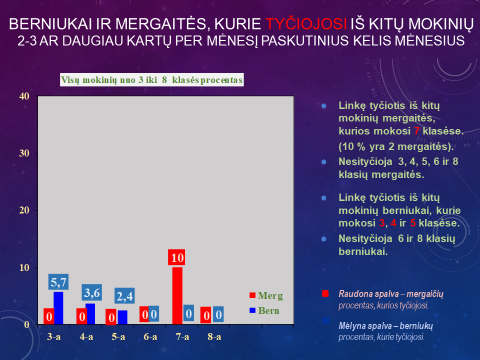 Planuojami veiklos pokyčiai 2021-iems metams:            1. Parengtas ugdymo planas sudaro galimybę 1b, 2b ir 4a klasėse integruoti pradinio ugdymo dalykų turinį naudojant ,,Vaivorykštės“ vadovėlių komplektus. Sudaryta galimybė kiekvieną dieną mokytis sėkmingai integruojant mokomuosius dalykus ir  bendruosius gebėjimus. Formuojamas pasaulio visumos suvokimas ugdymo pagrindu laikant gyvenimo reiškinių tyrimą ir pažinimą.            2. Pradinio ugdymo dalykus ir informacinių gebėjimų ugdymą (pamokos organizuojamos STEAM klasėje, informacinių technologijų kabinete arba progimnazijos informaciniame centre). Pamokoje dirba pradinių klasių  mokytojai.            3. Progimnazija ir klasių bendruomenės analizuoja ugdymo rezultatus, numato galimybes jų gerinimui. Visų ketvirtokų klasių ugdymo rezultatų analizė leidžia progimnazijai priimti sprendimus dėl pradinio ugdymo dalykų integravimo tobulinimo, korekcijos.            4. Progimnazija turi po vieną pilną ,,Vaivorykštės“ vadovėlių komplektą kiekvienai 1-4 klasei.               5. Įrengtos edukacinės patalpos, skatinančios patyriminį gamtamokslinį ugdymą(-si) STEAM metodais (įrengtos  patyriminiam ugdymui(-si) tinkamos erdvės: kompiuterizuota gamtos mokslų ir technologijų klasė, dvi gamtamokslinių tyrimų laboratorijos 1-4 ir 5-8 klasėms ir spausdinimui 3D spausdintuvu patalpa,  modernizuotos mokinių kūrybiškumą skatinančios aplinkos,  pradinių klasių mokinių vestibiuliai II ir III aukštuose), mokomieji kabinetai ir klasės aprūpintos moderniomis mokymo(-si) priemonėmis ir vadovėliais.              6.  Patobulinta progimnazijos IKT bazė, pasirinkta mokymo(-si) platforma.            7. Sukurtas pagrindinis progimnazijos elektroninis paštas. Visi progimnazijos ugdymo proceso dalyviai (mokiniai, mokytojai, pagalbos mokiniui specialistai, mokytojo padėjėjai, pailgintos dienos grupės auklėtojai, bibliotekos darbuotojai ir neformaliojo švietimo vadovai) naudoja asmeninius prisijungimo prie mokymo(-osi) platformos adresus, naudoja savas elektroninio pašto dėžutes.             8. G-Suite for Education Google Classroom mokymo(-si) platforma leidžia organizuoti pamokas internetu, į pagalbą galima pasitelkti lengvai pasiekiamas programas: vaizdo skambučiai, virtuali klasė bei interaktyvi lenta. Suteikia įrankius skirtus skaičiuoti, daryti prezentacijas bei užrašams kurti. Galima užduoti namų darbus bei vykdyti kontrolinius ir testus, kuriuos ugdymo proceso dalyviai pasieks internetu.               9. Tobulinamos progimnazijos bendruomenės narių skaitmeninė teorinė ir praktinė kompetencijos.            10. Atnaujintos turimos ir įsigytos naujos skaitmeninės priemonės, informacinių ir komunikacinių technologijų įranga. Įsigyta kompiuterinė įranga  laiduoja kokybišką mokytojų darbą  nuotoliniu būdu.            11. Įsigyta kompiuterinė ir internetinė įranga aprūpinami mokiniai darbui nuotoliniu būdu.            12. Įgyvendintas ES struktūrinių fondų projektas, finansuojamas pagal 2014-2020 metų Europos Sąjungos fondų investicijų veiksmų programos 9 prioriteto ,,Visuomenės švietimas ir žmogiškųjų ištekliš potencialo didinimas“ 09.2.1-ESFA-V-726 priemonė ,,Ugdymo turinio tobulinimas ir naujų mokymo organizavimo formų kūrimas ir diegimas“. Progimnazijoje sukurta saugi ir kontroliuojama belaidė interneto prieiga; įrengtos belaidžio interneto zonos; sudarytos galimybės saugiai naudotis elektroninėmis paslaugomis bei elektroniniu  (skaitmeniniu) ugdymo turiniu progimnazijoje.   Progimnazijos  direktorius   							                Jonas KukukasPriešmok. gr. 1-4 kl.5-8 kl.VisoKl. kompl. sk-12820Mokinių sk.-264188452Vidut.klasėje-2223,5-Priešmok. gr. 1-4 kl.5-8 kl.VisoKl. kompl. sk-11920Mokinių sk.-232209441Vidut.klasėje-21,123,3-Darbuotojai Pareigybių skaičius/ darbuotojų skaičiusPareigybių skaičius/ darbuotojų skaičiusPareigybių skaičius/ darbuotojų skaičiusDarbuotojai 2019-01-012020-01-012020-09-01Iš viso (skaičius)55,42 / 7166,54 / 7567,21 / 80AdministracijaDirektorius 1 / 1Direktoriaus pavaduotojas ugdymui 1 /1Iš viso: 2 /  2Direktorius 1 / 1Direktoriaus pavaduotojas ugdymui 1 / 1                                                                                              Iš viso: 2 / 2Direktorius 1 / 1Direktoriaus pavaduotojas ugdymui 1 / 1                                                                                              Iš viso: 2/2PedagogaiMokytojas   23,84/41Iš viso: 23,84 / 41Mokytojas 32,54 / 42Iš viso: 32,54 / 42Mokytojas 30,21 / 44Iš viso: 30,21 / 44Pagalbos vaikui, šeimai specialistaiLogopedas 1 / 1Spec. pedagogas 1,75 / 1Soc. pedagogas 1 / 1Psichologas 1 / 1Mokytojo padėjėjas 1 / 1Iš viso: 5,75 / 5Logopedas 1 / 1Spec. pedagogas 1,5 / 1Soc.pedagogas 1,5 / 2Psichologas 1 / 1Mokytojo padėjėjas 1 / 1Iš viso: 6,0 / 6Logopedas 1 / 1Spec. pedagogas 1,5 / 1Soc.pedagogas 1,5 / 2Psichologas 1 / 1Mokytojo padėjėjas 1 / 1Iš viso: 6,0 / 6Kiti darbuotojaiBibliotekininkas 1,5 / 2Ūkvedys 1 / 1Vyr. buhalteris  1 / 1Papild. ugdymo organiz.  1 / 1Sekretorius 1 / 1Pailgintos mokymosi dienos grupės auklėtojas 1,33 / 2Inžinierius kompiuterių priežiūrai 1 / 1Operatorius komp. 0,25  / 0Pastatų priež.darb. 0,5 / 0Budėtojas 1 / 1 Kiemsargis 2 / 1Rūbininkas 1 / 1Valytojas 9,75 / 9Santechnikas 0,75 / 1Elektrikas 0,75 /1Iš viso: 23,83 / 23Bibliotekininkas 1,5 / 2Ūkvedys 1 / 1Vyr. buhalteris  1 / 1Pap. ugdymo organiz. 1/1Sekretorius 1 / 1Pailgintos mokymosi dienos grupės auklėtojas 3 / 2Inžinierius kompiuterių priežiūrai 1 / 1Operatorius komp.0,25 /0Pastatų priež. darb. 1 / 1Budėtojas  1 / 1Kiemsargis 2 / 1Rūbininkas 1 / 1Valytojas 9,75 / 9Santechnikas  0,75 / 1Elektrikas  0,75 / 1Iš viso: 26,0 / 25Bibliotekininkas 1,5 / 2Ūkvedys 1 / 1Vyr. buhalteris  1 / 1Buhalteris 0,5 / 1Pap. ugdymo organiz. 1/1Sekretorius 1 / 1Pailgintos mokymosi dienos grupės auklėtojas 3/2Inžinierius kompiuterių priežiūrai 1 / 1Operatorius komp. 0,25/0Pastatų priež. darb. 0,5/1Budėtojas  1 / 1Kiemsargis 2 / 1Rūbininkas 1 / 1Valytojas 9,75 / 9Santechnikas  0,75 / 1Elektrikas  0,75 / 1Virėjas 2 / 2Pagalb. virtuvės darb. 1/1Iš viso: 29,0 / 28VisoMokymo lėšosAplinkaMokiniųpavežėjimasSpec. programų lėšosNemok. maitinimasPatvirtinti asignavimai912935,87583800,00297450,845800,0013100,0012617,63Gauti asignavimai912935,87583800,38297450,845800,0013115,0212617,63Balansas0,00+0,380,000,00+15,020,00Kredit.  įsiskolin. 2019-01-041 445,18       -1 445,18      --      -Kredit. įsiskolin.2019-12-3126,39       -26,39      -      -      -Gauta 1,2% parama939,98939,98939,98939,98939,98939,98Parama, labdaraVadovėliai ,,Vaivorykštė“ – UAB ,,Mantinga“ (už 1737,60 EUR)Vadovėliai ,,Vaivorykštė“ – UAB ,,Mantinga“ (už 1737,60 EUR)Vadovėliai ,,Vaivorykštė“ – UAB ,,Mantinga“ (už 1737,60 EUR)Vadovėliai ,,Vaivorykštė“ – UAB ,,Mantinga“ (už 1737,60 EUR)Vadovėliai ,,Vaivorykštė“ – UAB ,,Mantinga“ (už 1737,60 EUR)Vadovėliai ,,Vaivorykštė“ – UAB ,,Mantinga“ (už 1737,60 EUR)Patyčių ir smurto prevencija (savivaldybės lėšos)500,00500,00500,00500,00500,00500,00VisoMokymo lėšosAplinkaMokiniųpavežėjimasSpec. programų lėšosNemok. maitinimasPatvirtinti asignavimai1 125 000,00729900,00351800,003700,0015100,0024500,00Gauti asignavimai1 122 801,06729899,71351726,922840,0515100,0023234,38Balansas-2 198,94-0,29-73,08-859,950,00-1265,62Kredit.  įsiskolin. 2020-01-0426,3926,39Kredit. įsiskolin.2020-12-313356,973356,97Gauta 2% parama908,40908,40908,40908,40908,40908,40Parama, labdaraVadovėliai ,,Vaivorykštė“ – UAB ,,Mantinga“ (už 715,,00 EUR)Vadovėliai ,,Vaivorykštė“ – UAB ,,Mantinga“ (už 715,,00 EUR)Vadovėliai ,,Vaivorykštė“ – UAB ,,Mantinga“ (už 715,,00 EUR)Vadovėliai ,,Vaivorykštė“ – UAB ,,Mantinga“ (už 715,,00 EUR)Vadovėliai ,,Vaivorykštė“ – UAB ,,Mantinga“ (už 715,,00 EUR)Vadovėliai ,,Vaivorykštė“ – UAB ,,Mantinga“ (už 715,,00 EUR)Patyčių ir smurto prevencija (savivaldybės lėšos)600,00600,00600,00600,00600,00600,00Mokinio reikmės78,0078,0078,0078,0078,0078,00Skaitmeniniam turiniui, įrangai ir mokytojų skaitmeninei kompetencijai4400,004400,004400,004400,004400,004400,00Eil Nr.Išlaidų pavadavimasDebetas (Eu)Kreditas Eur)      PastabosPastabosBiudžeto lėšosBiudžeto lėšosBiudžeto lėšosBiudžeto lėšos1.Ryšių paslaugos-0,03UAB ,,Telia“Telia2.Komunalinės paslaugos-3349,33UAB „Litesko“UAB „Litesko“3.Kitų prekių ir paslaugų išlaidos-7,61UAB „Lindsrom“UAB „Lindsrom“Iš visoIš viso-3356,97Įsiskolinimas  už 2020 m.12 mėn.